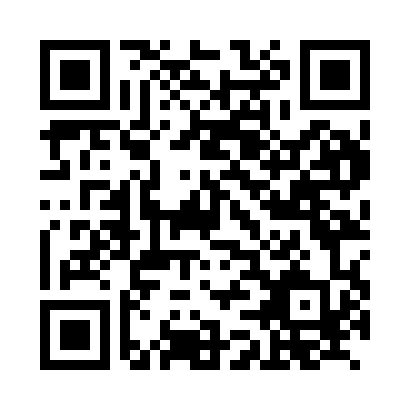 Prayer times for Antholling, GermanyWed 1 May 2024 - Fri 31 May 2024High Latitude Method: Angle Based RulePrayer Calculation Method: Muslim World LeagueAsar Calculation Method: ShafiPrayer times provided by https://www.salahtimes.comDateDayFajrSunriseDhuhrAsrMaghribIsha1Wed3:345:461:045:048:2210:262Thu3:315:451:045:058:2410:283Fri3:285:431:045:058:2510:304Sat3:265:421:045:068:2610:335Sun3:235:401:045:068:2810:356Mon3:205:381:035:078:2910:387Tue3:175:371:035:078:3110:408Wed3:145:351:035:088:3210:439Thu3:125:341:035:088:3410:4510Fri3:095:321:035:098:3510:4811Sat3:065:311:035:098:3610:5112Sun3:035:301:035:108:3810:5313Mon3:005:281:035:108:3910:5614Tue2:575:271:035:118:4010:5815Wed2:545:251:035:118:4211:0116Thu2:525:241:035:128:4311:0417Fri2:495:231:035:128:4411:0618Sat2:475:221:035:138:4611:0919Sun2:465:211:035:138:4711:1220Mon2:465:191:035:148:4811:1321Tue2:465:181:045:148:4911:1322Wed2:455:171:045:158:5011:1423Thu2:455:161:045:158:5211:1524Fri2:455:151:045:168:5311:1525Sat2:445:141:045:168:5411:1626Sun2:445:131:045:178:5511:1627Mon2:445:121:045:178:5611:1728Tue2:435:121:045:178:5711:1729Wed2:435:111:045:188:5811:1830Thu2:435:101:045:188:5911:1831Fri2:435:091:055:199:0011:19